Z A T W I E R D Z A M	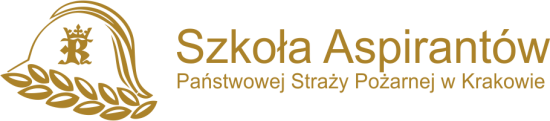 .................................... WK-I.2370.14.4.2020SPECYFIKACJA ISTOTNYCH WARUNKÓW ZAMÓWIENIA (SIWZ)W POSTĘPOWANIU O UDZIELENIE ZAMÓWIENIA PUBLICZNEGO PROWADZONEGO W TRYBIE PRZETARGU NIEOGRANICZONEGO PN.:Postępowanie jest prowadzone zgodnie z przepisami ustawy z dnia 29 stycznia 2004 r. Prawo zamówień publicznych (t.j. Dz. U. z 2019 r. poz. 1843 ze zm.).Kraków, dnia  11.09.2020 r.SPIS TREŚCIPrzedmiot ZAMÓWIENIA	3Informacje o Zamawiającym	3Tryb UDZIELENIA ZAMÓWIENIA	3sposób POROZUMIEWANIA SIĘ ORAZ UDZIELANIA WYJAŚNIEŃ	3Warunki udziału w postępowaniu, DOKUMENTY WYMAGANE W CELU POTWIERDZENIA WARUNKÓW UDZIAŁU	4Wykaz dokumentów, jakie mają dostarczyć Wykonawcy	5Oferta	7Składanie i otwarcie ofert	9tryb sprawdzenia spełnienia warunków przez Wykonawcę	9Metodyka oceny ofert	10Sposób poprawienia błędów w ofercie	10INFORMACJA O wynikACH postępowania	10Zabezpieczenie wykonania umowy	11Tryb udostępniania dokumentacji, ofert I UMÓW	11Warunki zawarcia umowy - Zmiany w umowie	11RODO	12Uwagi końcowe	13Załącznik Nr 1	15Załącznik Nr 2	16Załącznik Nr 3	22Załącznik Nr 4	24Załącznik Nr 5	26Załącznik Nr 6	28Rozdział IPrzedmiot ZAMÓWIENIANazwa nadana zamówieniu: Dostawa oleju opałowego dla Szkoły Aspirantów Państwowej Straży Pożarnej w Krakowie - Wydział Szkolenia Specjalistycznych Grup Ratowniczych w Nowym Sączu.Przedmiot zamówienia: Przedmiotem zamówienia jest sukcesywna dostawa oleju opałowego dla Szkoły Aspirantów Państwowej Straży Pożarnej w Krakowie - Wydział Szkolenia Specjalistycznych Grup Ratowniczych w Nowym Sączu, ul. Węgierska 188H przez okres 2 lat.Oznaczenie przedmiotu zamówienia wg CPV: 09135100-5 Olej opałowy;Numer sprawy: WK-I.2370.14.2020.Termin realizacji zamówienia: Przez okres 2 lat od dnia podpisania umowy. Gdy ilość przedmiotu zamówienia wyniesie 60 m3 umowa wygasa przed terminem o którym mowa powyżej. Ilość zamawiana: 60 m3 /10 dostaw po 6 m3/.Podana ilość przedmiotu zamówienia stanowi wielkość szacunkową i została obliczona na podstawie roku 2019/2020 i nie stanowi zobowiązania dla zamawiającego, ani podstawy do dochodzeń roszczeń odszkodowawczych przez wykonawcę. Zamawiający, pomimo dochowania należytej staranności, z uwagi na charakter prowadzonej działalności, nie zapewnia realizacji zamówienia w pełnym zakresie. Zamawiający oświadcza, że minimalna gwarantowana realizacja umowy wyniesie nie mniej niż 70% ilości udzielonego zamówienia w okresie obowiązywania umowy. Zamawiający zastrzega, iż bez narażania się na jakąkolwiek odpowiedzialność z tytułu niewykonania lub nienależytego wykonania umowy uprawniony jest do zaniechania złożenia zamówienia na towar o wartości nie większej niż 70% wartości udzielonego zamówienia. Niewykonanie przez Zamawiającego umowy w takim zakresie nie wymaga podania przyczyn.Opis przedmiotu zamówienia: Szczegółowy opis przedmiotu zamówienia zamawiający dołącza do SIWZ jako załącznik 1.Rozdział IIInformacje o ZamawiającymZamawiający:Nazwa:	Szkoła Aspirantów Państwowej Straży PożarnejAdres:	os. Zgody 18, 31-951 KrakówNIP:	678-002-92-86	REGON:	000173427	Internet:	www.sapsp.plTel.:	12-681-97-00	Fax.:	12-681-97-09	E-mail: 	szkola@sapsp.plRozdział IIITryb UDZIELENIA ZAMÓWIENIANiniejsze postępowanie prowadzone jest w trybie przetargu nieograniczonego na podstawie art. 39 i nast. ustawy z dnia 29 stycznia 2004 r. Prawo zamówień publicznych (t.j. Dz. U. z 2019 r. poz. 1843) zwanej dalej „ustawą”.Wartość zamówienia nie przekracza równowartości kwoty określonej w przepisach wykonawczych wydanych na podstawie art. 11. ust. 8 ustawy.W zakresie nieuregulowanym niniejszą Specyfikacją Istotnych Warunków Zamówienia, zwaną dalej „SIWZ”, zastosowanie mają przepisy ustawy.Zamawiający przewiduje możliwość unieważnienia postępowania o udzielenie zamówienia na podstawie art. 93 ust 1a pkt. 1) ustawy, jeżeli środki które zamawiający zamierzał przeznaczyć na sfinansowanie całości zamówienia, nie zostaną mu przyznane.Rozdział IVsposób POROZUMIEWANIA SIĘ ORAZ UDZIELANIA WYJAŚNIEŃSposób porozumiewania się stron.Wszelkie oświadczenia, wnioski, zawiadomienia, informacje oraz ofertę, wykonawca adresuje:Szkoła Aspirantów Państwowej Straży Pożarnej, 31-951 Kraków, os. Zgody 18(sekretariat Komendanta Szkoły pokój 200, II piętro, bud. A)Zamawiający wymaga, aby wszelkie oświadczenia oraz dokumenty w postępowaniu były kierowane wyłącznie na adres podany w SIWZ i opatrzone zostały numerem sprawy.Dokumenty lub oświadczenia, o których mowa w rozdziałach V, VI i VII niniejszej SIWZ, mogą być składane za pośrednictwem operatora pocztowego w rozumieniu ustawy z dnia 23 listopada 2012 r. – Prawo pocztowe (t.j. Dz. U. 2018 poz. 2188 ze zm.), osobiście lub za pośrednictwem posłańca.Wszelkie oświadczenia, wnioski, zawiadomienia oraz inne informacje zamawiający oraz wykonawcy będą przekazywać drogą elektroniczną /pocztą elektroniczną/ oraz pisemnie za wyjątkiem oferty, umowy oraz oświadczeń i dokumentów wymienionych w rozdziałach V, VI i VII niniejszej SIWZ - również w przypadku ich złożenia w wyniku wezwania, o którym mowa w art. 26 ust. 3 ustawy dla których Prawodawca przewidział wyłącznie formę pisemną.Wszelkie zawiadomienia, oświadczenia, wnioski oraz informacje przekazane drogą elektroniczną /pocztą elektroniczną/ wymagają, na żądanie każdej ze stron, niezwłocznego potwierdzenia faktu ich otrzymania.Zamawiający informuje, że przepisy ustawy nie pozwalają na jakikolwiek inny kontakt - zarówno z zamawiającym jak i osobami uprawnionymi do porozumiewania się z wykonawcami - niż wskazanymi w niniejszym rozdziale SIWZ. Oznacza to, że zamawiający nie będzie reagował na inne formy kontaktowania się z nim, w szczególności na kontakt telefoniczny lub/i osobisty w swojej siedzibie.Osoby uprawnione do porozumiewania się z wykonawcami są:w sprawach związanych z przedmiotem zamówienia: st. bryg. Robert Kłębczyk, p. Marta Kożuch,w sprawach związanych z SIWZ: asp. Paweł Zelek.Sposób udzielania wyjaśnień dotyczących treści SIWZ.Wykonawca może zwrócić się do zamawiającego o wyjaśnienie treści SIWZ.Zamawiający nie przewiduje możliwości zorganizowania zebrania, o którym mowa w art. 38 ust. 3 ustawy z wykonawcami.Zamawiający udzieli wyjaśnień wykonawcy niezwłocznie, jednak nie później niż na 2 dni przed upływem terminu składania ofert. Pod warunkiem, że wniosek wpłynie do zamawiającego nie później niż do końca dnia, w którym upływa połowa wyznaczonego terminu składania ofert.Jeżeli wniosek o wyjaśnienie treści SIWZ wpłynie po upływie terminu składania wniosku, o którym mowa w pkt 3.1, lub dotyczy udzielonych wyjaśnień, zamawiający może udzielić wyjaśnień albo pozostawić wniosek bez rozpatrywania.W uzasadnionych przypadkach zamawiający może przed upływem terminu składania ofert zmienić treść SIWZ. Dokonaną zmianę treści specyfikacji zamawiający udostępni na stronie internetowej zamawiającego.Treść zapytań wraz z wyjaśnieniami zamawiający przekaże wykonawcom, którym przekazał SIWZ, bez ujawniania źródła zapytania, oraz udostępni na stronie internetowej zamawiającego.W przypadku rozbieżności pomiędzy treścią SIWZ, a treścią wyjaśnień, jako obowiązującą należy przyjąć treść pisma zawierającego późniejsze oświadczenie zamawiającego.W uzasadnionych przypadkach zamawiający może przed upływem terminu składania ofert zmienić treść SIWZ. Dokonaną zmianę treści specyfikacji zamawiający udostępnia na stronie internetowej.Rozdział VWarunki udziału w postępowaniu, DOKUMENTY WYMAGANE W CELU POTWIERDZENIA WARUNKÓW UDZIAŁUO udzielenie zamówienia mogą ubiegać się wykonawcy, spełniający warunki określone w art. 22 ust. 1 ustawy, tj. którzy:nie podlegają wykluczeniu; spełniają warunki udziału w postępowaniu, dotyczące:kompetencji lub uprawnień do prowadzenia określonej działalności zawodowej, o ile wynika to z odrębnych przepisów - W celu potwierdzenia spełnienia warunku, wykonawca zobowiązany jest wykazać posiadanie koncesji, zezwolenia, licencji lub dokumentu potwierdzającego uprawnienie  do obrotu olejami opałowymi;sytuacji ekonomicznej lub finansowej - Zamawiający nie wyznacza szczegółowego warunku w tym zakresie;zdolności technicznej lub zawodowej - Zamawiający nie wyznacza szczegółowego warunku w tym zakresie.W celu potwierdzenia spełnienia warunku określonego ust. 1, wykonawca zobowiązany jest do oferty dołączyć „oświadczenie” - zgodnie ze wzorem stanowiącym załącznik nr 4 do SIWZ. Wykonawca może w celu potwierdzenia spełniania warunków udziału w postępowaniu lub jego części, polegać na zdolnościach technicznych lub zawodowych innych podmiotów, niezależnie od charakteru prawnego łączących go z nim stosunków prawnych.Wykonawca, który polega na zdolnościach lub sytuacji innych podmiotów, musi udowodnić zamawiającemu, że realizując zamówienie, będzie dysponował niezbędnymi zasobami tych podmiotów, w szczególności przedstawiając zobowiązanie tych podmiotów do oddania mu do dyspozycji niezbędnych zasobów na potrzeby realizacji zamówienia.Zamawiający ocenia, czy udostępniane wykonawcy przez inne podmioty zdolności techniczne lub zawodowe, pozwalają na wykazanie przez wykonawcę spełniania warunków udziału w postępowaniu oraz bada, czy nie zachodzą wobec tego podmiotu podstawy wykluczenia.Wykonawca, który polega na sytuacji finansowej lub ekonomicznej innych podmiotów, odpowiada solidarnie z podmiotem, który zobowiązał się do udostępnienia zasobów, za szkodę podniesioną przez zamawiającego powstałą wskutek nieudostępnienia tych zasobów, chyba że za nieudostępnienie zasobów nie ponosi winy.Jeżeli zdolności techniczne lub zawodowe, podmiotu, o którym mowa w ust. 1 pkt. 2 lit. c, nie potwierdzają spełnienia przez wykonawcę warunków udziału w postępowaniu lub zachodzą wobec tych podmiotów podstawy wykluczenia, zamawiający żąda, aby wykonawca w terminie określonym przez zamawiającego zastąpił ten podmiot innym podmiotem lub podmiotami lub zobowiązał się do osobistego wykonania zamówienia, jeżeli wykaże zdolności techniczne lub zawodowe.Zamawiający może, na każdym etapie postępowania, uznać, że wykonawca nie posiada wymaganych zdolności, jeżeli zaangażowanie zasobów technicznych lub zawodowych wykonawcy w inne przedsięwzięcia gospodarcze wykonawcy może mieć negatywny wpływ na realizację zamówienia.Jeżeli wykaz, oświadczenia lub inne złożone przez wykonawcę dokumenty będą budzić wątpliwości zamawiającego, może on zwrócić się bezpośrednio do właściwego podmiotu, na rzecz którego dostawa była wykonana, o dodatkowe informacje lub dokumenty w tym zakresie.Jeżeli z uzasadnionej przyczyny wykonawca nie może złożyć wymaganych przez zamawiającego dokumentów, o których mowa w ust. 1 pkt 2 lit c), zamawiający dopuszcza złożenie przez wykonawcę innych odpowiednich dokumentów w celu potwierdzenia spełniania warunków udziału w postępowaniu dotyczących zdolności technicznej lub zawodowej.Rozdział VIWykaz dokumentów, jakie mają dostarczyć WykonawcyDokumenty jakie mają dostarczyć wykonawcy w celu potwierdzenia spełnienia warunków udziału w postępowaniu oraz nie podlegania wykluczeniu.W zakresie wstępnego potwierdzenia spełnienia przez wykonawcę warunków udziału w postępowaniu oraz braku podstaw do wykluczenia wykonawca przedkłada wraz z ofertą „Oświadczenie” - zgodnie ze wzorem stanowiącym załącznik nr 4 i 5 do SIWZ.W celu potwierdzenia braku podstaw wykluczenia wykonawcy z udziału w postępowaniu zamawiający żąda:odpisu z właściwego rejestru lub z centralnej ewidencji i informacji o działalności gospodarczej, jeżeli odrębne przepisy wymagają wpisu do rejestru lub ewidencji, w celu potwierdzenia braku podstaw wykluczenia na podstawie art. 24 ust. 5 pkt 1 ustawy;oświadczenia wykonawcy o przynależności albo braku przynależności do tej samej grupy kapitałowej; w przypadku przynależności do tej samej grupy kapitałowej wykonawca może złożyć wraz z oświadczeniem dokumenty bądź informacje potwierdzające, że powiązania z innym wykonawcą nie prowadzą do zakłócenia konkurencji w postępowaniu.Wykonawca, w terminie 3 dni od zamieszczenia na stronie internetowej informacji, o której mowa w art. 86 ust. 5 ustawy, przekazuje zamawiającemu oświadczenie o przynależności lub braku przynależności do tej samej grupy kapitałowej, o której mowa w art. 24 ust. 1 pkt. 23. Wraz ze złożeniem oświadczenia, wykonawca może przedstawić dowody, że powiązania z innym wykonawcą nie prowadzą do zakłócenia konkurencji w postępowaniu o udzielenie zamówienia - zgodnie ze wzorem stanowiącym załącznik nr 6 do SIWZ.Informacje dodatkowe dla wykonawców, dotyczące dokumentów.Jeżeli wykonawca ma siedzibę lub miejsce zamieszkania poza terytorium Rzeczypospolitej Polskiej, zamiast dokumentów, o których mowa w ust. 1 pkt 1.2., ppkt 1 - składa dokument lub dokumenty wystawione w kraju, w którym wykonawca ma siedzibę lub miejsce zamieszkania, potwierdzające odpowiednio, że nie otwarto jego likwidacji ani nie ogłoszono upadłości.Jeżeli w kraju, w którym wykonawca ma siedzibę lub miejsce zamieszkania lub miejsce zamieszkania ma osoba, której dokument dotyczy, nie wydaje się dokumentów, o których mowa w ust. 2 pkt 1), zastępuje się je dokumentem zawierającym odpowiednio oświadczenie wykonawcy, ze wskazaniem osoby albo osób uprawnionych do jego reprezentacji, lub oświadczenie osoby, której dokument miał dotyczyć, złożone przed notariuszem lub przed organem sądowym, administracyjnym albo organem samorządu zawodowego lub gospodarczego właściwym ze względu na siedzibę lub miejsce zamieszkania wykonawcy lub miejsce zamieszkania tej osoby.W przypadku wątpliwości co do treści dokumentu złożonego przez wykonawcę, zamawiający może zwrócić się do właściwych organów kraju, w którym miejsce zamieszkania ma osoba, której dokument dotyczy, o udzielenie niezbędnych informacji dotyczących tego dokumentu.W celu oceny, czy wykonawca polegając na zdolnościach lub sytuacji innych podmiotów na zasadach określonych w art. 22a ustawy, będzie dysponował niezbędnymi zasobami w stopniu umożliwiającym należyte wykonanie zamówienia publicznego oraz oceny, czy stosunek łączący wykonawcę z tymi podmiotami gwarantuje rzeczywisty dostęp do ich zasobów, zamawiający żąda dokumentów, które określają w szczególności:zakres dostępnych wykonawcy zasobów innego podmiotu;sposób wykorzystania zasobów innego podmiotu, przez wykonawcę, przy wykonywaniu zamówienia publicznego;zakres i okres udziału innego podmiotu przy wykonywaniu zamówienia publicznego;czy podmiot, na zdolnościach którego wykonawca polega w odniesieniu do warunków udziału w postępowaniu dotyczących wykształcenia, kwalifikacji zawodowych lub doświadczenia, zrealizuje usługi, których wskazane zdolności dotyczą.Zamawiający żąda od wykonawcy, który polega na zdolnościach lub sytuacji innych podmiotów na zasadach określonych w art. 22a ustawy, przedstawienia w odniesieniu do tych podmiotów dokumentów wymienionych w ust. 1 pkt 1.2.Zamawiający żąda od wykonawcy przedstawienia dokumentów wymienionych w ust. 1 pkt. 1.2, dotyczących podwykonawcy, któremu zamierza powierzyć wykonanie części zamówienia, a który nie jest podmiotem, na którego zdolnościach lub sytuacji wykonawca polega na zasadach określonych w art. 22a ustawy.W przypadku wskazania przez wykonawcę dostępności oświadczeń lub dokumentów, o których mowa w Rozdziale VI, w formie elektronicznej pod określonymi adresami internetowymi ogólnodostępnych i bezpłatnych baz danych, zamawiający pobiera samodzielnie z tych baz danych wskazane przez wykonawcę oświadczenia lub dokumenty.W przypadku wskazania przez wykonawcę oświadczeń lub dokumentów, o których mowa w Rozdziale VI, które znajdują się w posiadaniu zamawiającego, w szczególności oświadczeń lub dokumentów przechowywanych przez zamawiającego zgodnie z art. 97 ust. 1 ustawy, zamawiający w celu potwierdzenia okoliczności, o których mowa w art. 25 ust. 1 pkt 1 i 3 ustawy, korzysta z posiadanych oświadczeń lub dokumentów, o ile są one aktualne.Oświadczenia, o których mowa w SIWZ dotyczące wykonawcy i innych podmiotów, na których zdolnościach lub sytuacji polega wykonawca na zasadach określonych w art. 22a ustawy oraz dotyczące podwykonawców, składane są w oryginale.Dokumenty lub oświadczenia, o których mowa w SIWZ, składane są w oryginale lub kopii poświadczonej za zgodność z oryginałem.Poświadczenie za zgodność z oryginałem następuje przez opatrzenie kopii dokumentu lub kopii oświadczenia, sporządzonych w postaci papierowej, własnoręcznym podpisem.Poświadczenia za zgodność z oryginałem dokonuje odpowiednio wykonawca, podmiot, na którego zdolnościach lub sytuacji polega wykonawca, wykonawcy wspólnie ubiegający się o udzielenie zamówienia publicznego albo podwykonawca, w zakresie dokumentów lub oświadczeń, które każdego z nich dotyczą.Zamawiający może żądać przedstawienia oryginału lub notarialnie poświadczonej kopii dokumentów lub oświadczeń, o których mowa w rozporządzeniu, wyłącznie wtedy, gdy złożona kopia jest nieczytelna lub budzi wątpliwości co do jej prawdziwości.Oferta musi być sporządzona w języku polskim. Dokumenty lub oświadczenia sporządzone w języku obcym są składane wraz z tłumaczeniem na język polski.Oferta musi być sporządzona w języku polskim. Dokumenty sporządzone w języku obcym są składane wraz z tłumaczeniem na język polski.Zamawiający żąda od wykonawcy przedstawienia tłumaczenia na język polski wskazanych przez wykonawcę i pobranych samodzielnie przez zamawiającego dokumentów.Jeżeli wykonawca nie złożył oświadczenia, o którym mowa w art. 25a ust. 1 ustawy, oświadczeń lub dokumentów potwierdzających okoliczności, o których mowa w art. 25 ust. 1 ustawy, lub innych dokumentów niezbędnych do przeprowadzenia postępowania, oświadczenia lub dokumenty są niekompletne, zawierają błędy lub budzą wskazane przez zamawiającego wątpliwości, zamawiający wzywa do ich złożenia, uzupełnienia lub poprawienia lub do udzielania wyjaśnień w terminie przez siebie wskazanym, chyba że mimo ich złożenia, uzupełnienia lub poprawienia lub udzielenia wyjaśnień oferta wykonawcy podlega odrzuceniu albo konieczne byłoby unieważnienie postępowania. Jeżeli wykonawca nie złożył wymaganych pełnomocnictw albo złożył wadliwe pełnomocnictwa, zamawiający wzywa do ich złożenia w terminie przez siebie wskazanym, chyba że mimo ich złożenia oferta wykonawcy podlega odrzuceniu albo konieczne byłoby unieważnienie postępowania.Wykonawca nie jest obowiązany do złożenia oświadczeń lub dokumentów potwierdzających okoliczności, o których mowa w art. 25 ust. 1 pkt 1 i 3, jeżeli zamawiający posiada oświadczenia lub dokumenty dotyczące tego wykonawcy lub może je uzyskać za pomocą bezpłatnych i ogólnodostępnych baz danych, w szczególności rejestrów publicznych w rozumieniu ustawy z dnia 17 lutego 2005 r. o informatyzacji działalności podmiotów realizujących zadania publiczne (Dz. U. z 2019 r. poz. 700, 730, 848 i 1590).Pozostałe dokumenty które moją dostarczyć wykonawcy:W celu potwierdzenia, że oferowana dostawa odpowiada wymaganiom zamawiającego, zamawiający żąda dołączenia do oferty: komunikat cenowy producenta oferowanego oleju opałowego określający cenę za 1 m3 obowiązującą na dzień 14.09.2020 r. lub jeżeli cena nie została w tym dniu ogłoszona to z dnia poprzedzającego ww. datę. Rozdział VIIOfertaDokumenty, które składają się na ofertę.Dokumenty, o których mowa w Rozdziale V i VI SIWZ.„Formularz ofertowy” zgodnie ze wzorem stanowiącym załącznik nr 3 do SIWZ.Opis sposobu przygotowania oferty.Oferta winna posiadać formę pisemną i być napisana na maszynie do pisania/komputerze lub inną trwałą czytelną techniką oraz podpisana przez osobę/osoby fizyczne (wykonawca) lub jej pełnomocnika/pełnomocników lub osoby uprawnione do reprezentacji osoby prawnej lub jednostki organizacyjnej nieposiadającej osobowości prawnej.Miejsca w ofercie, w których wykonawca naniósł poprawki winny być podpisane/parafowane przez osobę/osoby podpisujące ofertę. Jeżeli ofertę podpisuje więcej niż jedna osoba, to wszystkie miejsca, w których wykonawca naniósł poprawki powinny być podpisane/parafowane przez te osoby.Oferta podpisana przez osobę/osoby nieuprawnione zostanie uznana za nieważną. wykonawca zobowiązany jest załączyć do oferty dokumenty wskazujące na uprawnienie osoby/osób podpisujących ofertę do jej podpisania, o ile nie wynika to z załączonych dokumentów uprawniających do występowania w obrocie prawnym.Ofertę należy złożyć w nieprzejrzystym, zamkniętym opakowaniu/kopercie w siedzibie zamawiającego, w sposób gwarantujący zachowanie poufności jej treści oraz zabezpieczający jej nienaruszalność do terminu otwarcia ofert.Opakowanie/koperta powinna być opatrzona nazwą i dokładnym adresem wykonawcy. Powinna zawierać wyraźne wskazanie adresata oraz powinna być oznaczona w następujący sposób:Jeżeli opakowanie/koperta nie będzie oznaczona w sposób wskazany w pkt 2.5., zamawiający nie będzie ponosić żadnej odpowiedzialności za zagubienie przesyłki lub przedwczesne otwarcie oferty.Koszty uczestnictwa w postępowaniu o udzielenie zamówienia, w tym opracowania i dostarczenia oferty obciążają wyłącznie wykonawcę.Opis sposobu obliczenia ceny oferty.Cena winna być obliczona w sposób wskazany w druku „Formularz ofertowy” (załącznik nr 3). Cena winna być określona wyłącznie w złotych polskich cyfrą/liczbą i słownie.W przypadku stwierdzenia błędu w obliczeniu ceny, oferta zostanie odrzucona. Za błędy w obliczeniu ceny zamawiający przyjmie omyłki popełnione przez wykonawcę, których poprawienie nie jest jednoznaczne.Zaokrąglenia do dwóch miejsc po przecinku nie będą traktowane jako błędy w obliczeniu ceny.Opis kryteriów oceny i ich znaczenie.Zamawiający wyznaczył następujące kryteria i ich znaczenie: cena 100%.Zamiany oraz wycofanie oferty.Wykonawca może, przed upływem terminu do składania ofert zmienić ofertę. Zmiany oferty muszą zostać złożone w sposób określony w Rozdziale VII pkt 2 ppkt 2.4. i 2.5., oraz dodatkowo oznaczone słowem „ZMIANA”.Wykonawca może, przed upływem terminu do składania ofert wycofać ofertę. Oświadczenie o wycofaniu oferty musi zostać złożone w opakowaniu/kopercie, jak o tym stanowi w Rozdziale VII pkt 2 ppkt 2.4. i 2.5., oraz dodatkowo oznaczone słowem „WYCOFANIE”.Sposób postępowania z ofertami złożonymi po terminie.Zamawiający niezwłocznie zwraca ofertę, która została złożona po terminie.Termin związania ofertą.Wykonawca będzie związany ofertą przez 30 dni od terminu składania ofert.Bieg terminu związania ofertą rozpoczyna się wraz z upływem terminu składania ofert.Wykonawca samodzielnie lub na wniosek zamawiającego może przedłużyć termin związania ofertą, z tym że zamawiający może tylko raz, co najmniej na 3 dni przed upływem terminu związania ofertą, zwrócić się do wykonawców o wyrażenie zgody na przedłużenie tego terminu o oznaczony okres, nie dłuższy jednak niż 60 dni.Wymagania dotyczące wadium.Zamawiający nie żąda wniesienia wadium.Oferty wspólne.Wykonawcy mogą wspólnie ubiegać się o udzielenie zamówienia.W przypadku wykonawców ubiegających się wspólnie o udzielenie zamówienia, wykonawcy ustanawiają pełnomocnika do reprezentowania ich w postępowaniu albo reprezentowania w postępowaniu i zawarcia umowy. Stosowne pełnomocnictwo należy dołączyć do oferty.W przypadku wspólnego ubiegania się o zamówienie przez wykonawców, oświadczenie składa każdy z wykonawców wspólnie ubiegających się o zamówienie. Dokumenty te muszą potwierdzać spełnianie warunków udziału w postępowaniu oraz brak podstaw wykluczenia w zakresie, w którym każdy z wykonawców wykazuje spełnianie warunków udziału w postępowaniu oraz brak podstaw wykluczenia.	Sposób utajnienia informacji zawartych w ofercie.Nie ujawnia się informacji stanowiących tajemnicę przedsiębiorstwa w rozumieniu przepisów o zwalczaniu nieuczciwej konkurencji, jeżeli wykonawca, nie później niż w terminie składania ofert, zastrzegł, że nie mogą być one udostępniane oraz wykazał, iż zastrzeżone informacje stanowią tajemnicę przedsiębiorstwa. Wykonawca nie może zastrzec informacji, o których mowa w art. 86 ust. 4 Ustawy.W celu zastrzeżenia informacji nie jawnych wykonawca zobowiązany jest dołączyć do oferty wystąpienie wykonawcy wraz z uzasadnieniem, o nie ujawnianie informacji stanowiących tajemnicę przedsiębiorstwa w rozumieniu przepisów o zwalczaniu nieuczciwej konkurencji.Dowody dotyczące zapewnienia bezpieczeństwa informacji niejawnych muszą spełniać wymagania wynikające z przepisów o ochronie informacji niejawnych. Zamawiający uznaje dokumenty uprawniające do dostępu do informacji niejawnych wydane przez inne państwa, jeżeli są równoważne poświadczeniu bezpieczeństwa o adekwatnej klauzuli tajności wydanemu zgodnie z przepisami o ochronie informacji niejawnych. Zamawiający może zwrócić się do właściwych organów o przedstawienie potwierdzenia, że poświadczenie bezpieczeństwa o adekwatnej klauzuli tajności wydane w innym państwie odpowiada poświadczeniu bezpieczeństwa o adekwatnej klauzuli tajności wydanemu zgodnie z przepisami o ochronie informacji niejawnych.Rozdział VIIISkładanie i otwarcie ofertSkładania i otwarcie ofert.Oferty należy składać w siedzibie zamawiającego tj.: Szkoła Aspirantów Państwowej Straży Pożarnej, os. Zgody 18, 31-951 Kraków - sekretariat Komendanta Szkoły, pokój 200, II piętro, bud. A, nie później niż do dnia 23.09.2020 r. do godz. 1200.Otwarcie ofert nastąpi w siedzibie zamawiającego tj.: Szkoła Aspirantów Państwowej Straży Pożarnej, os. Zgody 18, 31-951 Kraków, sala tradycji, II piętro, bud. A, w dniu 23.09.2020 r. o godz. 1215.Otwarcie ofert.Otwarcie ofert jest jawne - wykonawcy mogą być obecni podczas otwierania ofert. Bezpośrednio przed otwarciem ofert zamawiający poda kwotę, jaką zamierza przeznaczyć na sfinansowanie zamówienia.Podczas otwarcia ofert zamawiający poda nazwy (firmy) oraz adresy wykonawców, a także informacje dotyczące ceny, terminu wykonania zamówienia, okresu gwarancji i warunków płatności zawartych w ofertach.Zamawiający niezwłocznie po otwarciu ofert zamieści na stronie internetowej informacje dotyczące:kwoty, jaką zamierza przeznaczyć na sfinansowanie zamówienia; firm oraz adresów wykonawców, którzy złożyli oferty w terminie; ceny, terminu wykonania zamówienia, okresu gwarancji i warunków płatności zawartych w ofertach.Rozdział IXtryb sprawdzenia spełnienia warunków przez WykonawcęOferty zostaną sprawdzone czy zostały sporządzone zgodnie z przepisami ustawy i SIWZ, a następnie ocenione przez komisję zgodnie z kryteriami i warunkami zawartymi w SIWZ.W toku badania i oceny ofert zamawiający może żądać od wykonawców wyjaśnień dotyczących treści złożonych ofert. Niedopuszczalne jest prowadzenie między zamawiającym a wykonawcą negocjacji dotyczących złożonej oferty oraz, z zastrzeżeniem art. 87 ust. 2 ustawy, dokonywanie jakiejkolwiek zmiany w jej treści.Rozdział XMetodyka oceny ofertWzór:Cena: max 100 pkt, wg wzoru:najniższa cena brutto z ofert podlegających ocenieA = ------------------------------------------------------------- x 100% (waga kryterium).cena brutto oferty badanejUwaga:Cenę należy podać w formularzu: „formularz ofertowy” stanowiącym załącznik nr 3 do SIWZ z dokładnością do dwóch miejsc po przecinku. W uzasadnionych przypadkach zamawiający dopuszcza zaokrąglenia do większej ilości miejsc po przecinku.Jeżeli złożono ofertę, której wybór prowadziłby do powstania u zamawiającego obowiązku podatkowego zgodnie z przepisami o podatku od towarów i usług, zamawiający w celu oceny takiej oferty dolicza do przedstawionej w niej ceny podatek od towarów i usług, który miałby obowiązek rozliczyć zgodnie z tymi przepisami. Wykonawca, składając ofertę, informuje zamawiającego, czy wybór oferty będzie prowadzić do powstania u zamawiającego obowiązku podatkowego, wskazując nazwę (rodzaj) towaru lub usługi, których dostawa lub świadczenie będzie prowadzić do jego powstania, oraz wskazując ich wartość bez kwoty podatku.Oceny ofert zgodnie z kryteriami oceny ofert i wg metodyki oceny ofert dokona komisja powołana przed Komendanta Szkoły Aspirantów Państwowej Straży Pożarnej w Krakowie.Zamawiający zastosuje zaokrąglenie do dwóch miejsc po przecinku. W uzasadnionych przypadkach zamawiający dopuszcza zaokrąglenia do większej ilości miejsc po przecinku.Komisja wybierze ofertę najkorzystniejszą tzn. która przedstawi najkorzystniejszy bilans ceny i innych kryteriów, przez co należy rozumieć ofertę, która otrzyma największą liczbę punktów.Rozdział XISposób poprawienia błędów w ofercieZamawiający poprawia w ofercie niezwłocznie zawiadamiając o tym wykonawcę, którego oferta została poprawiona:oczywiste omyłki pisarskie,oczywiste omyłki rachunkowe, z uwzględnieniem konsekwencji rachunkowych dokonywanych poprawek,inne omyłki polegające na niezgodności oferty ze SIWZ, niepowodujące istotnych zmian w treści oferty.Zamawiający uzna i poprawi, w szczególności:Omyłki wynikające z błędnie wyliczonego podatku VAT, przy założeniu, że stawka VAT została właściwie określona przez wykonawcę.Pozostałe przypadki, które będą jednoznacznie wskazywać na omyłkę, a sposób ich poprawienia będzie jednoznaczny.Rozdział XIIINFORMACJA O wynikACH postępowaniaZamawiający informuje niezwłocznie wszystkich wykonawców o:wyborze najkorzystniejszej oferty, podając nazwę albo imię i nazwisko, siedzibę albo miejsce zamieszkania i adres, jeżeli jest miejscem wykonywania działalności wykonawcy, którego ofertę wybrano, oraz nazwy albo imiona i nazwiska, siedziby albo miejsca zamieszkania i adresy, jeżeli są miejscami wykonywania działalności wykonawców, którzy złożyli oferty, a także punktację przyznaną ofertom w każdym kryterium oceny ofert i łączną punktację,wykonawcach, którzy zostali wykluczeni - wraz z wyjaśnieniem powodów, dla których dowody przedstawione przez wykonawcę, zamawiający uznał za niewystarczające, wykonawcach, których oferty zostały odrzucone, powodach odrzucenia oferty, a w przypadkach, o których mowa w art. 89 ust. 4 i 5 ustawy, braku równoważności lub braku spełniania wymagań dotyczących wydajności lub funkcjonalności, unieważnieniu postępowania podając uzasadnienie faktyczne i prawne. Zamawiający udostępni informacje, o których mowa w ust. 1 i pkt 1, na stronie internetowej.Zamawiający może nie ujawniać informacji, o których mowa w ust. 1, jeżeli ich ujawnienie byłoby sprzeczne z ważnym interesem publicznym.Rozdział XIIIZabezpieczenie wykonania umowyZamawiający żąda od wykonawcy zabezpieczenia należytego wykonania umowy, zwanego dalej „zabezpieczeniem”. Zabezpieczenie służy pokryciu roszczeń z tytułu niewykonania lub nienależytego wykonania umowy. Wykonawca, którego oferta zostanie wybrana, zobowiązany jest do wniesienia zabezpieczenia należytego wykonania umowy w wysokości 2% (dwóch procent) ceny całkowitej podanej w ofercie. Zabezpieczenie należy wnieść przed podpisaniem umowy.Zabezpieczenie może być wnoszone według wyboru wykonawcy w jednej lub w kilku formach o których mowa w art. 148 ust. 1 ustawy.Zamawiający nie wyraża zgody na wnoszenie zabezpieczenia w formach określonych w art. 148 ust 2 ustawy. Zabezpieczenie wnoszone w pieniądzu wykonawca wpłaca przelewem na rachunek bankowy zamawiającego tj.: NBP o/o Kraków nr 48 1010 1270 0060 0213 9120 0000.Jeżeli zabezpieczenie zostanie wniesione w pieniądzu, zamawiający przechowa je na oprocentowanym rachunku bankowym. Zamawiający zwraca zabezpieczenie wniesione w pieniądzu z odsetkami wynikającymi z umowy rachunku bankowego, na którym było ono przechowywane, pomniejszone o koszt prowadzenia tego rachunku oraz prowizji bankowej za przelew pieniędzy na rachunek bankowy wykonawcy.W przypadku, gdy zabezpieczenie będzie wniesione w formie poręczeń lub gwarancji, to muszą one zawierać zapisy gwarantujące wypłatę kwoty zabezpieczenia na każde pisemne wezwanie zamawiającego.Jeżeli zabezpieczenie będzie wniesione w formie innej niż pieniężna to ważność dokumentu stanowiącego zabezpieczenie musi obejmować okres obowiązywania umowy.Rozdział XIVTryb udostępniania dokumentacji, ofert I UMÓWZamawiający udostępni oferty oraz dokumentację z postępowania na zasadach określonych w art. 96 ust. 3 ustawy oraz zgodnie z Rozporządzeniem Ministra Rozwoju z dnia 26 lipca 2016 r. w sprawie protokołu postępowania o udzielanie zamówienia publicznego (Dz. U. z 2016 r., poz. 1128), z wyjątkiem informacji stanowiących tajemnicę przedsiębiorstwa w rozumieniu przepisów o zwalczaniu nieuczciwej konkurencji, a wykonawca składając ofertę zastrzegł w odniesieniu do tych informacji, że nie mogą być udostępniane innym uczestnikom postępowania.Umowy w sprawach zamówień publicznych będą udostępniane na zasadach określonych w ustawie o dostępie do informacji publicznej.Rozdział XVWarunki zawarcia umowy - Zmiany w umowieOgólne warunki umowy stanowią załączniki nr 2 do SIWZ.Umowa zostanie zawarta z wykonawcą, którego oferta zostanie wybrana w terminie nie krótszym niż 5 dni od dnia przesłania zawiadomienia o wyborze najkorzystniejszej oferty, jeżeli zawiadomienie to zostanie przesłane przy użyciu środków komunikacji elektronicznej, albo 10 dni - jeżeli zostanie przesłane w inny sposób.Zamawiający zastrzega sobie prawo zawarcia umowy przed upływem terminu, o którym mowa w pkt 2, jeżeli w postępowaniu zostanie złożona tylko jedna oferta.Jeżeli wykonawca, którego oferta zostanie wybrana, uchyla się od zawarcia umowy w sprawie zamówienia publicznego lub nie wnosi wymaganego zabezpieczenia należytego wykonania umowy, zamawiający może wybrać ofertę najkorzystniejszą spośród pozostałych ofert bez przeprowadzania ich ponownego badania i oceny, chyba że zachodzą przesłanki unieważnienia postępowania, o których mowa w art. 93 ust. 1 ustawy.Zamawiający żąda przed zawarciem umowy w sprawie zamówienia publicznego od podmiotów występujących wspólnie umowy regulującej współpracę tych wykonawcówZamawiający dopuszcza możliwość dokonania zmiany istotnych postanowień zawartej umowy, w stosunku do treści oferty, w zakresie:urzędowej zmiany stawki podatku od towarów i usług (VAT), jeżeli zmiana stawki podatku od towarów i usług (VAT) powodować będzie zwiększenie lub zmniejszenie należnego wynagrodzenia wykonawcy z umowy, (kosztów umowy po stronie wykonawcy), zamawiający dopuszcza zwiększenie lub zmniejszenie wynagrodzenia o kwotę równą różnicy w kwocie podatku naliczonego przez wykonawcę;zmniejszenia przez zamawiającego realizacji części przedmiotu umowy, w takim przypadku wynagrodzenie wykonawcy zostanie pomniejszone o niezrealizowaną część umowy, przy czym zamawiający zapłaci wykonawcy za dotychczas dostarczony przedmiot umowy;zmiany producenta dostarczanego przedmiotu zamówienia na wniosek wykonawcy pod warunkiem, że oferowany asortyment będzie takiej samej lub lepszej jakości oraz w tej samej cenie, a wykonawca uzasadni konieczność dokonania takiej zmiany;parametrów technicznych przedmiotu zamówienia - w przypadku gdy zmiany te będą korzystniejsze dla zamawiającego;zmiany nazwy, adresu, formy organizacyjno - prawnej itp. którejkolwiek ze stron;inne niekorzystne dla zamawiającego zmiany umowy dopuszczalne są tylko wówczas, jeżeli z powodu nadzwyczajnej zmiany stosunków spełnienie dostaw przez wykonawcę byłoby połączone z nadmiernymi trudnościami albo groziłoby mu rażącą stratą, czego nie przewidywał on przy zawarciu umowy; Dla skorzystania z uprawnień w tym przedmiocie wykonawca musi udowodnić;sytuacji, których nie można było przewidzieć w chwili zawarcia niniejszej umowy i mających charakter zmian nieistotnych tj. nieodnoszących się do warunków, które gdyby zostały ujęte w ramach pierwotnej procedury udzielania zamówienia, umożliwiłyby dopuszczenie innej oferty niż ta, która została pierwotnie dopuszczona;Strony umowy zobowiązane są na piśmie do informowania siebie nawzajem o wprowadzanych zmianach do umowy o których mowa w ust. 6, pod rygorem ich nieważności.Zmiana umowy na wniosek wykonawcy wymaga wykazania okoliczności uprawniających do dokonania tej zmiany.Zamawiający zastrzega sobie prawo do nie wyrażenia zgody na wprowadzenie zamian do umowy o których mowa w ust. 6.Zamawiający zastrzega sobie prawo odstąpienia od umowy w przypadku, gdy zmiany treści umowy wymagałyby zmiany treści oferty złożonej przez wykonawcę.Zmiany umowy, o których mowa powyżej muszą być dokonywane zachowaniem przepisu art. 140 ust. 3 ustawy z dnia 29 stycznia 2004 r. Prawo zamówień publicznych (t.j. Dz. U. z 2019 r. poz. 1843) stanowiącego, że umowa jest nieważna w części wykraczającej poza określenie przedmiotu zamówienia zawarte w specyfikacji istotnych warunków zamówienia.Rozdział XVIRODOZamawiający informuje, iż zgodnie z art. 13 ust. 1 i 2 rozporządzenia Parlamentu Europejskiego i Rady (UE) 2016/679 z dnia 27 kwietnia 2016 r. w sprawie ochrony osób fizycznych w związku z przetwarzaniem danych osobowych i w sprawie swobodnego przepływu takich danych oraz uchyleniu dyrektywy 95/46/WE (ogólne rozporządzenie o ochronie danych) (Dz. Urz. UE L 119 z 04.05.2016, str. 1) zwanej dalej „RODO”, informuję, że:administratorem Pani/Pana danych osobowych jest Komendant Szkoły Aspirantów Państwowej Straży Pożarnej w Krakowie, os. Zgody 18, 31-951 Kraków;w Szkole Aspirantów Państwowej Straży Pożarnej w Krakowie wyznaczony został Inspektor Ochrony Danych: os. Zgody 18, 31-951 Kraków, e-mail: iod@sapsp.pl, tel. 12-681-97-00, fax. 12-681-97-09;Pani/Pana dane osobowe przetwarzane będą na podstawie art. 6 ust. 1 lit. b i c RODO w celu związanym z postępowaniem o udzielenie zamówienia publicznego pn.: „Dostawa oleju opałowego dla Szkoły Aspirantów Państwowej Straży Pożarnej w Krakowie - Wydział Szkolenia Specjalistycznych Grup Ratowniczych w Nowym Sączu” (nr sprawy WK-I.2370.14.2020), prowadzonym w trybie przetargu nieograniczonego;odbiorcami Pani/Pana danych osobowych będą osoby lub podmioty, którym udostępniona zostanie dokumentacja postępowania w oparciu o art. 8 oraz art. 96 ust. 3 ustawy z dnia 29 stycznia 2004 r. – Prawo zamówień publicznych (t.j. Dz. U. z 2019 r. poz. 1843);Pani/Pana dane osobowe będą przechowywane, zgodnie z Zarządzeniem nr 21 Ministra Spraw Wewnętrznych z dnia 25 stycznia 2013 r. „w sprawie instrukcji kancelaryjnej i jednolitego rzeczowego wykazu akt dla Państwowej Straży Pożarnej” (Dz. Urz. MSW z 2013 r. poz. 27), przez okres 10 lat od dnia zakończenia postępowania o udzielenie zamówienia;obowiązek podania przez Panią/Pana danych osobowych bezpośrednio Pani/Pana dotyczących jest wymogiem ustawowym określonym w przepisach ustawy z dnia 29 stycznia 2004 r. – Prawo zamówień publicznych (t.j. Dz. U. z 2019 r. poz. 1843 ze zm.), związanym z udziałem w postępowaniu o udzielenie zamówienia publicznego; konsekwencje niepodania określonych danych wynikają z ustawy z dnia 29 stycznia 2004 r. – Prawo zamówień publicznych (t.j. Dz. U. z 2019 r. poz. 1843 z zm.);w odniesieniu do Pani/Pana danych osobowych decyzje nie będą podejmowane w sposób zautomatyzowany, stosowanie do art. 22 RODO;posiada Pani/Pan:na podstawie art. 15 RODO prawo dostępu do danych osobowych Pani/Pana dotyczących;na podstawie art. 16 RODO prawo do sprostowania Pani/Pana danych osobowych (skorzystanie z prawa do sprostowania nie może skutkować zmianą wyniku postępowania o udzielenie zamówienia publicznego ani zmianą postanowień umowy w zakresie niezgodnym z ustawą z dnia 29 stycznia 2004 r. – Prawo zamówień publicznych (t.j. Dz. U. z 2019 r. poz. 1843) oraz nie może naruszać integralności protokołu oraz jego załączników);na podstawie art. 18 RODO prawo żądania od administratora ograniczenia przetwarzania danych osobowych z zastrzeżeniem przypadków, o których mowa w art. 18 ust. 2 RODO (prawo do ograniczenia przetwarzania nie ma zastosowania w odniesieniu do przechowywania, w celu zapewnienia korzystania ze środków ochrony prawnej lub w celu ochrony praw innej osoby fizycznej lub prawnej, lub z uwagi na ważne względy interesu publicznego Unii Europejskiej lub państwa członkowskiego);prawo do wniesienia skargi do Prezesa Urzędu Ochrony Danych Osobowych, gdy uzna Pani/Pan, że przetwarzanie danych osobowych Pani/Pana dotyczących narusza przepisy RODO;nie przysługuje Pani/Panu:w związku z art. 17 ust. 3 lit. b, d lub e RODO prawo do usunięcia danych osobowych;prawo do przenoszenia danych osobowych, o którym mowa w art. 20 RODO;na podstawie art. 21 RODO prawo sprzeciwu, wobec przetwarzania danych osobowych, gdyż podstawą prawną przetwarzania Pani/Pana danych osobowych jest art. 6 ust. 1 lit. b i c RODO”. Rozdział XVIIUwagi końcoweZamawiający informuje, iż postępowanie prowadzone jest w języku polskim.Zamawiający nie dopuszcza możliwości składania ofert częściowych.Zamawiający nie dopuszcza możliwości składania ofert wariantowych.Zamawiający nie zamierza zawrzeć umowy ramowej.Zamawiający nie zamierza ustanowić dynamicznego systemu zakupów.Zamawiający nie przewiduje wyboru oferty najkorzystniejszej oferty z zastosowaniem aukcji elektronicznej.Zamawiający nie przewiduje zamówień, o których mowa w art. 67 ust. 1 pkt 6 i 7 ustawy.Wykonawcy przysługują środki ochrony prawnej określone w Dziale VI Ustawy.Zamawiający żąda wskazania przez wykonawcę w ofercie części zamówienia, której wykonanie powierzy podwykonawcy.Podstawy odrzucenia oferty określa art. 89 ust 1 ustawy. Z postępowania o udzielenie zamówienia zostaną wykluczeni wykonawcy, którzy nie spełniają wymagań określonych w art. 24 ust. 1 ustawy.Rozliczenia między zamawiającym, a wykonawcą zagranicznym mogą być prowadzone wyłącznie w walucie polskiej.Zamawiający zwróci wykonawcom, których oferty nie zostały wybrane, na ich wniosek, złożone przez nich materiały zgodnie z art. 97 ust. 2 ustawy.Wszelkie załączniki dołączone do SIWZ należy traktować jako wzory zalecane przez zamawiającego. Zamawiający uzna za wystarczające wypełnienie obowiązku złożenia stosownych oświadczeń poprzez złożenie dokumentów równoważnych potwierdzających spełnienie wymagań.Wykonawca wyraża zgodę na przetwarzanie danych osobowych przez Komendanta Szkoły Aspirantów Państwowej Straży Pożarnej w Krakowie z siedzibą os. Zgody 18, 31-951 Kraków - Administratora danych osobowych, zgodnie z ustawą z dnia 29 sierpnia 1997 r. o ochronie danych osobowych (t.j. Dz.U. 2019 poz. 1781 ze zm.).Załączniki:„Opis przedmiotu zamówienia” - załącznik nr 1 do SIWZ;„Ogólne warunki umowy” - załącznik nr 2 do SIWZ;„Formularz ofertowy” - załącznik nr 3 do SIWZ;„Oświadczenie” - załącznik nr 4 do SIWZ;„Oświadczenie” - załącznik nr 5 do SIWZ;„Oświadczenie o przynależności lub braku przynależności do grupy kapitałowej” - załącznik nr 6 do SIWZ;Załącznik Nr 1Opis przedmiotu zamówieniaNazwa nadana zamówieniu: Dostawa oleju opałowego dla Szkoły Aspirantów Państwowej Straży Pożarnej w Krakowie - Wydział Szkolenia Specjalistycznych Grup Ratowniczych w Nowym Sączu.Przedmiot zamówienia: Przedmiotem zamówienia jest sukcesywna dostawa oleju opałowego dla Szkoły Aspirantów Państwowej Straży Pożarnej w Krakowie - Wydział Szkolenia Specjalistycznych Grup Ratowniczych w Nowym Sączu, ul. Węgierska 188H przez okres 2 lat.Oznaczenie przedmiotu zamówienia wg CPV: 09135100-5 Olej opałowy;Termin wykonania zamówienia: Przez okres 2 lat od dnia podpisania umowy. Gdy ilość przedmiotu zamówienia wyniesie 60 m3 umowa wygasa przed terminem o którym mowa powyżej.Ilość zamawiana: 60 m3 /10 dostaw po 6 m3/.Podana ilość przedmiotu zamówienia stanowi wielkość szacunkową i została obliczona na podstawie roku 2019/2020 i nie stanowi zobowiązania dla zamawiającego, ani podstawy do dochodzeń roszczeń odszkodowawczych przez wykonawcę. Zamawiający, pomimo dochowania należytej staranności, z uwagi na charakter prowadzonej działalności, nie zapewnia realizacji zamówienia w pełnym zakresie. Zamawiający oświadcza, że minimalna gwarantowana realizacja umowy wyniesie nie mniej niż 70% ilości udzielonego zamówienia w okresie obowiązywania umowy. Zamawiający zastrzega, iż bez narażania się na jakąkolwiek odpowiedzialność z tytułu niewykonania lub nienależytego wykonania umowy uprawniony jest do zaniechania złożenia zamówienia na towar o wartości nie większej niż 70% wartości udzielonego zamówienia. Niewykonanie przez Zamawiającego umowy w takim zakresie nie wymaga podania przyczyn.Dostawy: Dostawy uzgodnione telefonicznie i potwierdzone faksem lub e-mailem, pomiędzy odbiorcą tj. Wydziałem Szkolenia Specjalistycznych Grup Ratowniczych SA PSP w Nowym Sączu, ul. Węgierska 188, a wykonawcą. Olej opałowy powinien być dostarczony do 2 dni roboczych po telefonicznym złożeniu zamówienia w ilości wskazanej przez zamawiającego (przeciętnie po 6 m3).Dostawa oleju opałowego winna odbywać się transportem i na koszt wykonawcy do Wydziału Szkolenia Specjalistycznych Grup Ratowniczych SA PSP w Nowym Sączu, ul. Węgierska 188 w godzinach 800 - 1430 /w dni robocze od poniedziałku do piątku z wyłączeniem dni ustawowo wolnych od pracy/.Szczegółowe wymagania techniczne:Olej opałowy musi spełniać polską normę PN-C-96024:2011.Zamawiający wymaga rozładunku przedmiotu zamówienia przez wykonawcę przy zastosowaniu pompy przy autocysternie.Podstawą do wystawienia faktury VAT będzie wskazana ilość dostarczonego oleju opałowego z zalegalizowanego układu pomiarowego z kompensacją do 150 przy autocysternie.Zamawiający informuje, iż posiada przystosowane zbiorniki na olej opałowy o pojemności 5 x 1665 litrów.Załącznik Nr 2OGÓLNE WARUNKI UMOWYUmowa zawarta w dniu    .   .2020 r. pomiędzy:Skarbem Państwa: ………………… - Komendantem Szkoły Aspirantów Państwowej Straży Pożarnej, 31-951 Kraków, os. Zgody 18, NIP 678-002-92-86, REGON 000173427 zwaną dalej zamawiającym,a - …………………………………, zamieszkały …………………………………………………………………………………,/W zależności od podmiotu/ prowadzącym działalność gospodarczą pod nazwą/prowadzącym firmę: ............................................................., KRS/CEiDG: ………. NIP/PESEL: REGON ………….., zwanym dalej wykonawcą, w wyniku rozstrzygnięcia postępowania o udzielenie zamówienia publicznego prowadzonego w trybie przetargu nieograniczonego na podstawie art. 39 ustawy Prawo zamówień publicznych z dnia 29 stycznia 2004 r. (t.j. Dz. U. z 2019 r. poz. 1843) zawiera się umowę o następującej treści:§ 1Przedmiot umowyPrzedmiotem umowy jest sukcesywna dostawa oleju opałowego dla Szkoły Aspirantów Państwowej Straży Pożarnej w Krakowie - Wydział Szkolenia Specjalistycznych Grup Ratowniczych w Nowym Sączu, odpowiedniej jakości, wolnego od wad, kompletnego, zgodnego z wymaganymi jakościowymi, normami - zgodnie ze specyfikacją istotnych warunków zamówienia /nr sprawy WK-I.2370.14.2020/ oraz ofertą wykonawcy z dnia    .   .2020 r. stanowiącymi integralną część niniejszej umowy.§ 2Termin obowiązywania umowyUmowa zostaje zawarta od dnia    .   .2020 r. do dnia    .   .2020 r., z tym zastrzeżeniem, że w przypadku, gdy wartość wynagrodzenia wykonawcy wyniesie 100% wartości udzielonego zamówienia, umowa wygasa przed terminem o którym mowa powyżej.Wykonawca zobowiązuje się do dostarczenia własnym staraniem i na własne ryzyko zamówionego oleju opałowego w terminach uzgodnionych telefonicznie i potwierdzonych fax-em lub email-em, pomiędzy odbiorcą tj. Wydziałem Szkolenia Specjalistycznych Grup Ratowniczych SA PSP w Nowym Sączu, ul. Węgierska 188, a wykonawcą. Olej opałowy powinien być dostarczony do 48 godzin po telefonicznym złożeniu zamówienia w ilości wskazanej przez zamawiającego (przeciętnie po 6 m3).Dostawa oleju opałowego winna odbywać się transportem i na koszt wykonawcy do Wydziału Szkolenia Specjalistycznych Grup Ratowniczych SA PSP w Nowym Sączu, ul. Węgierska 188 w godzinach 800 - 1430 /w dni robocze od poniedziałku do piątku z wyłączeniem dni ustawowo wolnych od pracy/.§ 3Cena i warunki płatnościWartość zamawianego towaru ustala się na kwotę brutto: ....................... zł. (słownie złotych: ....................................... zł.). Cena za dostawy może ulec zmianie proporcjonalnie do zmiany ceny producenta (nazwa: ………………………………..) obowiązujący w dniu dostawy minus rabat w wysokości .............. zł./m3.Zamawiający zapłaci wykonawcy należne wynagrodzenie za dostarczoną części przedmiotu umowy, po odbiorze ilościowo - jakościowym, w terminie 30 dni od daty dostarczenia faktury VAT, przelewem z konta zamawiającego na konto wykonawcy wskazane na fakturze.Cena określona w ust. 1 zawiera wszelkie koszty i ryzyko, jakie poniesie wykonawca w związku z realizacją przedmiotu umowy, w tym koszty transportu (włącznie z wniesieniem na miejsce wskazane przez upoważnionego pracownika zamawiającego), opakowania i ubezpieczenia na czas transportu.Potwierdzeniem każdej dostawy stanowiącej przedmiot umowy będzie podpisanie protokołu odbioru przez uprawnionego pracownika Zamawiającego z jednej strony i uprawnionego przedstawiciela Wykonawcy z drugiej strony.Podpisany protokół odbioru przez uprawnionego pracownika zamawiającego będzie podstawą do wystawienia przez wykonawcę faktury VAT za każdą realizację części dostawy przedmiotu umowy.Termin zapłaty należności uważany będzie za zachowany, jeżeli obciążenie rachunku bankowego zamawiającego nastąpi najpóźniej w ostatnim dniu płatności.Wierzytelności związane z realizacją niniejszej umowy nie mogą być przedmiotem obrotu wykonawcy z podmiotami trzecimi.Podana ilość przedmiotu zamówienia stanowi wielkość szacunkową i została obliczona na podstawie roku 2019/2020 i nie stanowi zobowiązania dla zamawiającego, ani podstawy do dochodzeń roszczeń odszkodowawczych przez wykonawcę. Zamawiający, pomimo dochowania należytej staranności, z uwagi na charakter prowadzonej działalności, nie zapewnia realizacji zamówienia w pełnym zakresie. Zamawiający oświadcza, że minimalna gwarantowana realizacja umowy wyniesie nie mniej niż 70% ilości udzielonego zamówienia w okresie obowiązywania umowy. Zamawiający zastrzega, iż bez narażania się na jakąkolwiek odpowiedzialność z tytułu niewykonania lub nienależytego wykonania umowy uprawniony jest do zaniechania złożenia zamówienia na towar o wartości nie większej niż 70% wartości udzielonego zamówienia. Niewykonanie przez Zamawiającego umowy w takim zakresie nie wymaga podania przyczyn.§ 4Realizacja przedmiotu umowy i postępowanie reklamacyjneStrony umowy postanawiają, że osobami odpowiedzialnymi /upoważnionymi/ za realizację przedmiotu umowy są:w imieniu zamawiającego: …………………………………………………………………………………………,tel.: ………………, e-mail: ……………………………………………………………………;w imieniu wykonawcy: ………………………………………………………………………………………………,tel.: ………………, e-mail: …………………………………………………………………;Wykonawca przy wykonywaniu umowy ponosi pełną odpowiedzialność za kompetentne, rzetelne i terminowe wykonanie zobowiązań umowy.Wykonawca zobowiązuje się:do udzielenia gwarancji na dostarczony przedmiot umowy;do zapewnienia należytego wykonania przedmiotu umowy;dostarczać partiami, stosownie do potrzeb zamawiającego przedmiot umowy;dostarczać przedmiot umowy pierwszej jakości, fabrycznie nowego, wolnego od wad, własnym transportem, na własny koszt i na własne ryzyko w miejsce wskazane w §2 ust. 2;dostarczać przedmiot umowy wysokiej jakości, odpowiadający Polskim Normom jakościowym, w ilości odpowiadającej części złożonego zamówienia;Zamówienia każdej partii stanowiących przedmiot umowy będą składane według zapotrzebowania zamawiającego, każdorazowo w formie pisemnej i przesłane faksem lub e-mailem na adres wykonawcy.Wielkość dostarczenia każdej partii przedmiotu umowy wynikać będzie z jednostronnej dyspozycji osoby upoważnionej.Zamawiający zastrzega sobie prawo do jakościowego odbioru oleju opałowego i reklamacji wg poniższych zasad:Wykonawca na każde żądanie Zamawiającego udostępni świadectwo jakości oleju opałowego, natomiast w przypadku stwierdzenia przez Zamawiającego złej jakości oleju opałowego Wykonawca zobowiązany jest rozpatrzyć pisemną reklamację od Zamawiającego.Zamawiający może pobierać próbki oleju opałowego. Ważność próbki ustala się maksymalnie na 1 miesiąc od daty jej pobrania.Zamawiający pobierze próbkę w obecności upoważnionego pracownika Wykonawcy w liczbie nie mniejszej niż 3 (trzy). Pobrane próbki muszą zostać oznakowane oraz zaplombowane. Co najmniej jedną z oznakowanych i zaplombowanych próbek otrzyma Wykonawca.Zamawiający sporządzi protokół pobrania próbek zawierający:pieczęć Zamawiającego,numer dystrybutora, z którego pobrano próbki,datę pobrania próbek,imię, nazwisko pobierającego próbki,podpis przedstawiciela Zamawiającego oraz przedstawiciela WykonawcyProtokół, o którym mowa powyżej, sporządza się w dwóch egzemplarzach, z których jeden zatrzymuje Zamawiający, a drugi egzemplarz otrzymuje Wykonawca.Zamawiający dostarczy pobrane próbki do niezależnego, akredytowanego laboratorium.Jedna z próbek dostarczonych do laboratorium stanowić będzie próbkę kontrolną laboratorium, a pozostałe próbki przeznaczone są do badań.Wykonawca w terminie do 7 dni pokryje koszty wykonanych badań w przypadku, gdy jakość oleju opałowego nie będzie odpowiadała stosownym normom. W innych sytuacjach koszt badań pokrywa Zamawiający.W przypadku uznania reklamacji Wykonawca w terminie do 14 dni zobowiązuje się pokryć koszty naprawy pieca Zamawiającego udokumentowane odpowiednimi fakturami.W przypadku stwierdzenia, że dostarczony przedmiot umowy jest niezgodny z przedmiotem umowy lub/i niekompletny lub/i złej jakości zamawiający odmówi odbioru części dostawy, sporządzając protokół zawierający przyczyny odmowy odbioru.W przypadku innych zastrzeżeń zamawiającego, dotyczących dostarczonego przedmiotu umowy zamawiający wskaże w protokole odbioru przyczyny odmowy odbioru dostarczonego przedmiotu umowy wraz z określeniem dodatkowego terminu dostarczenia przedmiotu umowy, nowego, wolnego od wad.Uprawniony przez zamawiającego pracownik potwierdza odbiór ilościowo - jakościowy dostarczonego przez wykonawcę przedmiotu umowy.W przypadku uznania reklamacji jakościowej tzn. jeśli badania przeprowadzone w akredytowanym laboratorium potwierdzą niezgodność dostarczonego oleju opałowego z obowiązującymi polskimi normami, Wykonawca zobowiązany jest odebrać na własny koszt od Zamawiającego wadliwy przedmiot umowy będący przedmiotem reklamacji i wymienić go na nowy, wolny od wad.Zamawiający zobowiązany jest przy odbiorze towaru niezwłocznie zbadać jakość towaru organoleptycznie.Zamawiający zobowiązuje się do składania wykonawcy oświadczeń o przeznaczeniu oleju opałowego wynikających z ustawy o podatku akcyzowym każdorazowo przy zakupie oleju opałowego najpóźniej w dniu odbioru oleju opałowego.Jeżeli oświadczenia o przeznaczeniu oleju opałowego będą składane przez osoby upoważnione przez zamawiającego, wówczas zamawiający zobowiązany jest złożyć wykonawcy wykaz osób upoważnionych do składania tych oświadczeń.Zamawiający w przypadku nie złożenia oświadczenia o przeznaczeniu oleju opałowego lub złożenia nieważnego oświadczenia, będzie zobowiązany do zapłaty na rzecz wykonawcy odszkodowania obejmującego pełną obowiązującą stawkę podatku akcyzowego dla ilości nabytego oleju opałowego niepotwierdzonej oświadczeniem o jego przeznaczeniu, a także do przejęcia innych obciążeń nałożonych na wykonawcę wynikających z niedochowania przez zamawiającego obowiązków wynikających z zakupu produktu z obniżoną stawką podatku akcyzowego.§ 5Zmiany postanowień umowyZamawiający dopuszcza możliwość dokonania zmiany istotnych postanowień zawartej umowy, w stosunku do treści oferty, w zakresie:urzędowej zmiany stawki podatku od towarów i usług (VAT), jeżeli zmiana stawki podatku od towarów i usług (VAT) powodować będzie zwiększenie lub zmniejszenie należnego wynagrodzenia wykonawcy z umowy, (kosztów umowy po stronie wykonawcy), zamawiający dopuszcza zwiększenie lub zmniejszenie wynagrodzenia o kwotę równą różnicy w kwocie podatku naliczonego przez wykonawcę;zmniejszenia przez zamawiającego realizacji części przedmiotu umowy, w takim przypadku wynagrodzenie wykonawcy zostanie pomniejszone o niezrealizowaną część umowy, przy czym zamawiający zapłaci wykonawcy za dotychczas dostarczony przedmiot umowy;zmiany producenta dostarczanego przedmiotu zamówienia na wniosek wykonawcy pod warunkiem, że oferowany asortyment będzie takiej samej lub lepszej jakości oraz w tej samej cenie, a wykonawca uzasadni konieczność dokonania takiej zmiany;parametrów technicznych przedmiotu zamówienia - w przypadku gdy zmiany te będą korzystniejsze dla zamawiającego;zmiany nazwy, adresu, formy organizacyjno - prawnej itp. którejkolwiek ze stron;inne niekorzystne dla zamawiającego zmiany umowy dopuszczalne są tylko wówczas, jeżeli z powodu nadzwyczajnej zmiany stosunków spełnienie dostaw przez wykonawcę byłoby połączone z nadmiernymi trudnościami albo groziłoby mu rażącą stratą, czego nie przewidywał on przy zawarciu umowy; Dla skorzystania z uprawnień w tym przedmiocie wykonawca musi udowodnić;sytuacji, których nie można było przewidzieć w chwili zawarcia niniejszej umowy i mających charakter zmian nieistotnych tj. nieodnoszących się do warunków, które gdyby zostały ujęte w ramach pierwotnej procedury udzielania zamówienia, umożliwiłyby dopuszczenie innej oferty niż ta, która została pierwotnie dopuszczona;Strony umowy zobowiązane są na piśmie do informowania siebie nawzajem o wprowadzanych zmianach do umowy o których mowa w pkt. 1, pod rygorem ich nieważności.Zmiana umowy na wniosek wykonawcy wymaga wykazania okoliczności uprawniających do dokonania tej zmiany.Zamawiający zastrzega sobie prawo do nie wyrażenia zgody na wprowadzenie zamian do umowy o których mowa w pkt. 1.Zamawiający zastrzega sobie prawo odstąpienia od umowy w przypadku, gdy zmiany treści umowy wymagałyby zmiany treści oferty złożonej przez wykonawcę.Zmiany umowy, o których mowa powyżej muszą być dokonywane zachowaniem przepisu art. 140 ust. 3 ustawy z dnia 29 stycznia 2004 r. Prawo zamówień publicznych (t.j. Dz. U. z 2019 r. poz. 1843) stanowiącego, że umowa jest nieważna w części wykraczającej poza określenie przedmiotu zamówienia zawarte w specyfikacji istotnych warunków zamówienia.§ 6Zabezpieczenie należytego wykonania umowyWykonawca przed podpisaniem umowy wniósł zabezpieczenie należytego wykonania umowy w wysokości 2% całkowitej ceny ofertowej, co stanowi kwotę: ………… zł. (słownie: ……………).Zabezpieczenie należytego wykonania umowy zostało wniesione w formie ………………………… .W trakcie realizacji umowy wykonawca może dokonać zmiany formy zabezpieczenia na jedną lub kilka form, o których mowa w art. 148 ust. 1 Prawa zamówień publicznych. Zmiana formy zabezpieczenia musi być dokonana z zachowaniem ciągłości zabezpieczenia i bez zmiany jego wysokości.Jeżeli forma zabezpieczenia o którym mowa w ust. 1 została wniesiona w formie innej niż pieniężna lub forma zabezpieczenia, o którym mowa w ust. 3 zostanie zmieniona na formę inną niż pieniężna to ważność dokumentu stanowiącego zabezpieczenie musi obowiązywać przez cały lub pozostały okres obowiązywania umowy powiększony (na czas wnoszenia roszczeń przez Zamawiającego) dodatkowo o 30 dni od dnia zakończenia realizacji umowy o którym mowa w §2 ust. 1.Zabezpieczenie należytego wykonania umowy zostanie zwrócone zgodnie z zasadami określonymi w art. 151 ustawy - Prawo zamówień publicznych z dnia 29 stycznia 2004 roku (t.j. Dz. U. z 2019 r. poz. 1843).Zamawiający jest uprawniony do skorzystania z kwoty zabezpieczenia należytego wykonania umowy, o którym mowa w pkt 1, w szczególności w przypadku, gdy wykonawca będąc zobowiązany do zapłaty kary umownej na podstawie umowy, nie zapłaci jej w terminie lub w ogóle odmówi jej zapłacenia./jeżeli dotyczy/ Zabezpieczenie należytego wykonania umowy wniesione w pieniądzu zostanie zwrócone w terminie 30 dni od dnia wykonania całego zamówienia /wszystkich części zamówienia/ i uznania przez zamawiającego za należycie wykonane na konto wykonawcy …… .§ 7Wypowiedzenie umowyW razie wystąpienia istotnej zmiany okoliczności powodującej, że wykonanie umowy lub jej części nie leży w interesie publicznym, czego nie można było przewidzieć w momencie zawarcia umowy, zamawiający może odstąpić od umowy w terminie 30 dni od powzięcia wiadomości o powyższych okolicznościach. W takim przypadku wykonawca może żądać jedynie wynagrodzenia należnego z tytułu wykonania części umowy.Umowa może być rozwiązana przez zamawiającego w każdym czasie, bez zachowania okresu wypowiedzenia w przypadku nienależytego wywiązywania się z umowy przez wykonawcę, powodującego utratę zaufania przez zamawiającego w stosunku do wykonawcy, a w szczególności z powodu:nieterminowego dostarczania przedmiotu umowy,złej jakości dostarczanego przedmiotu umowy,nie wywiązywania się z dostarczania zamawianych ilości.Rozwiązanie przez zamawiającego niniejszej umowy w przypadku nieprzestrzegania przez wykonawcę warunków umowy wymaga formy pisemnej oraz uzasadnienia - pod rygorem nieważności.§ 8Kary umowneStrony ustalają, że naprawienie szkody wynikłej z nie wykonania lub nienależytego wykonania umowy nastąpi przez zapłatę kary umownej.Za opóźnienie w wykonaniu przedmiotu umowy lub jej części w zakresie poszczególnego zamówienia Wykonawca zapłaci zamawiającemu karę umowną w wysokości 0,2% wartości towaru określonego w § 3 ust. 1 za każdy dzień opóźnienia.Karę w takiej samej wysokości jak określona w ust. 2 wykonawca zapłaci za nie wymienienie towaru na wolny od wad w stosunku do terminu określonego w §2.Z tytułu rozwiązania umowy z przyczyn, za które odpowiada wykonawca, w tym z jego wyłącznej winy, wykonawca zapłaci karę umowną w wysokości 2,0% wynagrodzenia umownego o którym mowa w §3 ust.1.Z tytułu należnych zamawiającemu kar umownych, zamawiający wystawi notę obciążeniową ustalając termin 7 dniowy do zapłaty. W razie braku zapłaty w ustalonym terminie zamawiający pokryje należności z: należnego wykonawcy wynagrodzenia lub;zabezpieczenia należytego wykonania umowy.W przypadku, gdy wysokość poniesionej szkody przewyższa wysokość zastrzeżonych kar umownych zamawiającemu przysługuje roszczenie o odszkodowanie na zasadach ogólnych.W razie opóźnienia w zapłacie przez zamawiającego należnego wykonawcy wynagrodzenia, wykonawca może żądać od zamawiającego odsetek w wysokości ustawowej.Wykonawcy przysługuje prawo odmowy realizacji kolejnego zamówienia w przypadku zaległości płatniczych Zamawiającego. Takie zachowanie wykonawcy nie będzie traktowane jako niewykonanie lub nienależyte wykonanie przez niego umowy.Wykonawca ma prawo do żądania przedłużenia terminu realizacji części zamówienia, jeżeli niedotrzymanie pierwotnego terminu umownego nastąpi z powodu okoliczności, za które odpowiada zamawiający lub z powodu siły wyższej.W przypadku odstąpienia przez Zamawiającego od umowy w trybie o którym mowa w art. 145 ust. 1 Ustawy Prawo zamówień publicznych, wykonawca może żądać wyłącznie wynagrodzenia należnego z tytułu wykonania części umowy.§ 9Zgoda na przetwarzanie danych osobowychWykonawca wyraża zgodę na przetwarzanie danych osobowych przez Komendanta Szkoły Aspirantów Państwowej Straży Pożarnej w Krakowie z siedzibą os. Zgody 18, 31-951 Kraków - Administratora danych osobowych, zgodnie z rozporządzeniem Parlamentu Europejskiego i Rady (UE) 2016/679 z dnia 27 kwietnia 2016 r. w sprawie ochrony osób fizycznych w związku z przetwarzaniem danych osobowych i w sprawie swobodnego przepływu takich danych oraz uchylenia dyrektywy 95/46/WE (ogólne rozporządzenie o ochronie danych) (Dz. Urz. UE L 119 z 04.05.2016, str. 1). Wykonawcy przysługuje prawo dostępu do treści swoich danych oraz ich poprawiania.Zamawiający informuje, iż celem zbierania danych jest zawarcie i realizacja umowy.§ 10Postanowienia końcoweWszelkie zmiany i uzupełnienia niniejszej umowy, jak również wszelkie zawiadomienia, zapytania lub informacje odnoszące się lub wynikające z wykonania przedmiotu umowy, wymagają formy pisemnej pod rygorem nieważności.W sprawach nieuregulowanych postanowieniami niniejszej umowy zastosowanie mieć będą przepisy Kodeksu Cywilnego.Ewentualne spory mogące wyniknąć na tle wykonania postanowień niniejszej umowy strony zgodnie z art. 46 KPC poddają rozstrzygnięciu właściwemu rzeczowo sądowi w Krakowie.Umowę sporządzono w czterech jednobrzmiących egzemplarzach, trzy egzemplarze dla zamawiającego oraz jeden egzemplarz dla wykonawcy.*Załącznik nr 1 do niniejszej umowy stanowi wypełniony „Formularz ofertowy” z zestawieniem asortymentowo – ilościowo – cenowym sporządzony na podstawie załącznika do SIWZ.Załączniki:- Specyfikacja Istotnych Warunków Zamówienia- Oferta wykonawcy z dnia    .   .2020 r.ZAMAWIAJĄCY:	WYKONAWCA:Załącznik Nr 3.....................................................pieczęć wykonawcy	.................................., dnia ........................- FORMULARZ OFERTOWY -Przystępując do udziału w postępowaniu o udzielenie zamówienia publicznego w trybie przetargu nieograniczonego pn.: „Dostawa oleju opałowego dla Szkoły Aspirantów Państwowej Straży Pożarnej w Krakowie - Wydział Szkolenia Specjalistycznych Grup Ratowniczych w Nowym Sączu” (nr sprawy WK-I.2370.14.2020).Pełna nazwa:		Adres: 	Kod:			Miejscowość:	Województwo:	Telefon:		Fax:		E-mail:			Internet http://	W zależności od podmiotu: KRS / CEiDG*:		NIP / PESEL*:	 REGON	Osobą upoważnioną do reprezentowania Wykonawcy zgodnie z wpisem do centralnej ewidencji i informacji o działalności gospodarczej / wpisem do krajowego rejestru sądowego jest: ……………………………………………………………………………………………………………………………………………Oferujemy dostawę oleju opałowego oleju opałowego dla Szkoły Aspirantów Państwowej Straży Pożarnej w Krakowie - Wydział Szkolenia Specjalistycznych Grup Ratowniczych w Nowym Sączu, ul. Węgierska 188H przez okres 2 lat zgodną z opisem przedmiotu zamówienia określonym w SIWZ oraz w załącznikach do oferty.*	wpisać cenę brutto za 1 m3 – zgodnie komunikatem cenowym producenta oferowanego oleju opałowego określający cenę za 1 m3 obowiązującą na dzień 14.09.2020 r. lub jeżeli cena nie została w tym dniu ogłoszona to z dnia poprzedzającego ww. datę.	Uwaga! Wydruk ze strony producenta dołączyć do oferty.Kwota brutto za 60 m3: ...................... słownie: .........................................................................…………………………………………………………………………………………………………………………………………….Zamówienie wykonamy w terminach wskazanych w rozdziale I oraz w załączniku nr 1 SIWZ......................................................................./czytelny podpis imieniem i nazwiskiem lub pieczęć imienna i podpis upoważnionego przedstawiciela wykonawcy/Oświadczenia wykonawcy:Oświadczamy, że zapoznaliśmy się ze SIWZ i nie wnosimy zastrzeżeń oraz zdobyliśmy konieczne informacje, potrzebne do właściwego wykonania zamówienia.Oświadczamy, że zamówienie wykonamy w terminach wskazanych w SIWZ.Oświadczamy, że zamówienie wykonamy zgodnie z obowiązującymi przepisami prawa, normami i normatywami.Oświadczamy, że przedmiot zamówienia spełnia wszelkie normy oraz posiada wszystkie prawem wymagane badania i certyfikaty.Oświadczamy, że zapoznaliśmy się z ogólnymi warunkami umowy i akceptujemy je w całości.Oświadczamy, że uważamy się za związanych niniejszą ofertą przez czas wskazany w SIWZ.Oświadczamy, że spełniamy wszystkie warunki określone w SIWZ oraz złożyliśmy wszystkie wymagane dokumenty potwierdzające spełnienie tych warunków.Oświadczamy, że w cenie oferty zostały uwzględnione wszystkie koszty wykonania zamówienia i realizacji przyszłego świadczenia umownego.Oświadczamy, że w przypadku przyznania nam zamówienia zobowiązujemy się do podpisania umowy w siedzibie zamawiającego w terminie przez niego wyznaczonym oraz do wniesienia zabezpieczenia należytego wykonania umowy w wysokości wskazanej w SIWZ.Oświadczamy, iż akceptujemy warunki płatności określone przez zamawiającego w SIWZ.Wyrażamy zgodę na przetwarzanie danych osobowych przez Komendanta Szkoły Aspirantów Państwowej Straży Pożarnej w Krakowie z siedzibą os. Zgody 18, 31-951 Kraków - Administratora danych osobowych, zgodnie z rozporządzeniem Parlamentu Europejskiego i Rady (UE) 2016/679 z dnia 27 kwietnia 2016 r. w sprawie ochrony osób fizycznych w związku z przetwarzaniem danych osobowych i w sprawie swobodnego przepływu takich danych oraz uchylenia dyrektywy 95/46/WE (ogólne rozporządzenie o ochronie danych) (Dz. Urz. UE L 119 z 04.05.2016, str. 1).Oświadczamy, że wypełniłem obowiązki informacyjne przewidziane w art. 13 lub art. 14 RODO /Rozporządzenie Parlamentu Europejskiego i Rady (UE) 2016/679 z dnia 27 kwietnia 2016 r. w sprawie ochrony osób fizycznych w związku z przetwarzaniem danych osobowych i w sprawie swobodnego przepływu takich danych oraz uchylenia dyrektywy 95/46/WE (ogólne rozporządzenie o ochronie danych) (Dz. Urz. UE L 119 z 04.05.2016, str. 1)/ wobec osób fizycznych, od których dane osobowe bezpośrednio lub pośrednio pozyskałem w celu ubiegania się o udzielenie zamówienia publicznego w niniejszym postępowaniu. Uwaga: W przypadku gdy wykonawca nie przekazuje danych osobowych innych niż bezpośrednio jego dotyczących lub zachodzi wyłączenie stosowania obowiązku informacyjnego, stosownie do art. 13 ust. 4 lub art. 14 ust. 5 RODO treści oświadczenia wykonawca nie składa (np. przez jego wykreślenie).Oświadczamy, że jesteśmy /właściwe zaznaczyć/:mikroprzedsiębiorstwem /definiuje się jako przedsiębiorstwo, które zatrudnia mniej niż 10 pracowników oraz jego roczny obrót nie przekracza 2 milionów euro lub całkowity bilans roczny nie przekracza 2 milionów euro/,małym przedsiębiorstwem /definiuje się jako przedsiębiorstwo, które zatrudnia mniej niż 50 pracowników oraz jego roczny obrót nie przekracza 10 milionów euro lub całkowity bilans roczny nie przekracza 10 milionów euro/,średnim przedsiębiorstwem /definiuje się jako przedsiębiorstwo, które zatrudnia mniej niż 250 pracowników oraz jego roczny obrót nie przekracza 50 milionów euro lub całkowity bilans roczny nie przekracza 43 milionów euro/,dużym przedsiębiorstwem.Oferta została złożona na .................. kolejno ponumerowanych i podpisanych (parafowanych) przez osoby upoważnione stronach................................................................................./czytelny podpis imieniem i nazwiskiem lub pieczęć imienna i podpis upoważnionego przedstawiciela wykonawcy/Załącznik Nr 4......................................................../pieczęć wykonawcy/.................................., dnia ........................Wykonawca:……………………………………………………………………………………………………………………………………………(pełna nazwa wykonawcy)……………………………………………………………………………………………………………………………………………(adres Wykonawcy)……………………………………………………………………………………………………………………………………………(w zależności od podmiotu: NIP/PESEL, KRS/CEiDG)reprezentowany przez:……………………………………………………………………………………………………………………………………………(imię, nazwisko, stanowisko/podstawa do reprezentacji)Oświadczenie wykonawcy składane na podstawie art. 25a ust. 1 ustawy z dnia 29 stycznia 2004 r.  Prawo zamówień publicznych (dalej jako: ustawa Pzp), DOTYCZĄCE SPEŁNIANIA WARUNKÓW UDZIAŁU W POSTĘPOWANIUNa potrzeby postępowania o udzielenie zamówienia publicznego pn. „Dostawa oleju opałowego dla Szkoły Aspirantów Państwowej Straży Pożarnej w Krakowie - Wydział Szkolenia Specjalistycznych Grup Ratowniczych w Nowym Sączu” (nr sprawy WK-I.2370.14.2020), prowadzonego przez: Szkoła Aspirantów Państwowej Straży Pożarnej w Krakowie, oświadczam, co następuje:INFORMACJA DOTYCZĄCA WYKONAWCY:Oświadczam, że spełniam warunki udziału w postępowaniu określone przez zamawiającego w ogłoszeniu o zamówieniu oraz Specyfikacji Istotnych Warunków Zamówienia................................................................................./czytelny podpis imieniem i nazwiskiem lub pieczęć imienna i podpis upoważnionego przedstawiciela wykonawcy/INFORMACJA W ZWIĄZKU Z POLEGANIEM NA ZASOBACH INNYCH PODMIOTÓW:Oświadczam, że w celu wykazania spełniania warunków udziału w postępowaniu, określonych przez zamawiającego w ogłoszeniu o zamówieniu oraz Specyfikacji Istotnych Warunków Zamówienia, polegam / nie polegam* na zasobach następującego/ych podmiotu/ów:…………………………………………………………………………………………………………………………………………………………………………………………………………………………………………………………………………………………, w następującym zakresie: …………………………………………………………………………………………………………………………………………………………………………………………………………………………………………………… (wskazać podmiot i określić odpowiedni zakres dla wskazanego podmiotu).* niepotrzebne skreślić................................................................................/czytelny podpis imieniem i nazwiskiem lub pieczęć imienna i podpis upoważnionego przedstawiciela wykonawcy/OŚWIADCZENIE DOTYCZĄCE PODANYCH INFORMACJI:Oświadczam, że wszystkie informacje podane w powyższych oświadczeniach są aktualne i zgodne z prawdą oraz zostały przedstawione z pełną świadomością konsekwencji wprowadzenia zamawiającego w błąd przy przedstawianiu informacji................................................................................./czytelny podpis imieniem i nazwiskiem lub pieczęć imienna i podpis upoważnionego przedstawiciela wykonawcy/Załącznik Nr 5......................................................../pieczęć wykonawcy/.................................., dnia ........................Wykonawca:……………………………………………………………………………………………………………………………………………(pełna nazwa wykonawcy)……………………………………………………………………………………………………………………………………………(adres Wykonawcy)……………………………………………………………………………………………………………………………………………(w zależności od podmiotu: NIP/PESEL, KRS/CEiDG)reprezentowany przez:……………………………………………………………………………………………………………………………………………(imię, nazwisko, stanowisko/podstawa do reprezentacji)Oświadczenie wykonawcy składane na podstawie art. 25a ust. 1 ustawy z dnia 29 stycznia 2004 r.  Prawo zamówień publicznych (dalej jako: ustawa Pzp), DOTYCZĄCE PRZESŁANEK WYKLUCZENIA Z POSTĘPOWANIANa potrzeby postępowania o udzielenie zamówienia publicznego pn. „Dostawa oleju opałowego dla Szkoły Aspirantów Państwowej Straży Pożarnej w Krakowie - Wydział Szkolenia Specjalistycznych Grup Ratowniczych w Nowym Sączu” (nr sprawy WK-I.2370.14.2020), prowadzonego przez: Szkoła Aspirantów Państwowej Straży Pożarnej w Krakowie, oświadczam, co następuje:OŚWIADCZENIA DOTYCZĄCE WYKONAWCY:*	Oświadczam, że nie podlegam wykluczeniu z postępowania na podstawie art. 24 ust 1 pkt 12-23 ustawy Pzp.	Oświadczam, że nie podlegam wykluczeniu z postępowania na podstawie art. 24 ust. 5 ustawy Pzp.*	Oświadczam, że zachodzą w stosunku do mnie podstawy wykluczenia z postępowania na podstawie art. …………. ustawy Pzp (podać mającą zastosowanie podstawę wykluczenia spośród wymienionych w art. 24 ust. 1 pkt 13-14, 16-20 lub art. 24 ust. 5 ustawy Pzp). Jednocześnie oświadczam, że w związku z ww. okolicznością, na podstawie art. 24 ust. 8 ustawy Pzp podjąłem następujące środki naprawcze: …………………………………………………………………………………………………………………………………………………………………………………………………………………………………………………………………………………………………………………………………………………* niepotrzebne skreślić................................................................................/czytelny podpis imieniem i nazwiskiem lub pieczęć imienna i podpis upoważnionego przedstawiciela wykonawcy/OŚWIADCZENIE DOTYCZĄCE PODMIOTU, NA KTÓREGO ZASOBY POWOŁUJE SIĘ WYKONAWCA /jeżeli dotyczy/:Oświadczam, że w stosunku do następującego/ych podmiotu/tów, na którego/ych zasoby powołuję się w niniejszym postępowaniu, tj.: …………………………………………………………………………………… (podać pełną nazwę/firmę, adres, a także w zależności od podmiotu: NIP/PESEL, KRS/CEiDG) nie zachodzą podstawy wykluczenia z postępowania o udzielenie zamówienia................................................................................./czytelny podpis imieniem i nazwiskiem lub pieczęć imienna i podpis upoważnionego przedstawiciela wykonawcy/OŚWIADCZENIE DOTYCZĄCE PODWYKONAWCY NIEBĘDĄCEGO PODMIOTEM, NA KTÓREGO ZASOBY POWOŁUJE SIĘ WYKONAWCA /jeżeli dotyczy/:Oświadczam, że w stosunku do następującego/ych podmiotu/tów, będącego/ych podwykonawcą/ami: …………………………………………………………………………………………………………… (podać pełną nazwę/firmę, adres, a także w zależności od podmiotu: NIP/PESEL, KRS/CEiDG), nie zachodzą podstawy wykluczenia z postępowania o udzielenie zamówienia................................................................................/czytelny podpis imieniem i nazwiskiem lub pieczęć imienna i podpis upoważnionego przedstawiciela wykonawcy/OŚWIADCZENIE DOTYCZĄCE PODANYCH INFORMACJI:Oświadczam, że wszystkie informacje podane w powyższych oświadczeniach są aktualne i zgodne z prawdą oraz zostały przedstawione z pełną świadomością konsekwencji wprowadzenia zamawiającego w błąd przy przedstawianiu informacji................................................................................./czytelny podpis imieniem i nazwiskiem lub pieczęć imienna i podpis upoważnionego przedstawiciela wykonawcy/Załącznik Nr 6......................................................../pieczęć wykonawcy/Uwaga:Wykonawca, w terminie 3 dni od zamieszczenia na stronie internetowej informacji, o której mowa w art. 86 ust. 5 ustawy, przekazuje zamawiającemu niniejsze oświadczenie o przynależności lub braku przynależności do tej samej grupy kapitałowej, o której mowa w art. 24 ust. 1 pkt 23 ustawy. Wraz ze złożeniem oświadczenia, wykonawca może przedstawić dowody, że powiązania z innym wykonawcą nie prowadzą do zakłócenia konkurencji w postępowaniu o udzielenie zamówienia.O Ś W I A D C Z E N I Eo przynależności lub braku przynależności do grupy kapitałowejDotyczy postępowania o udzielenie zamówienia publicznego w trybie przetargu nieograniczonego pn.: „Dostawa oleju opałowego dla Szkoły Aspirantów Państwowej Straży Pożarnej w Krakowie - Wydział Szkolenia Specjalistycznych Grup Ratowniczych w Nowym Sączu”.Nr sprawy WK-I.2370.14.2020Przedkładam w trybie w trybie art. 24 ust. 11 ustawy z dnia 29 stycznia 2004 r. Prawo zamówień publicznych (t.j. Dz. U. z 2019 r. poz. 1843 ze zm.), oświadczenie że:Ja (imię i nazwisko): 	reprezentujący wykonawcę /firmę/ (nazwa firmy): 	* Niniejszym oświadczam, że nie należę do grupy kapitałowej z innymi wykonawcami biorącymi udział w niniejszym postępowaniu, o której mowa w art. 24 ust. 1 pkt 23 ustawy Prawo zamówień publicznych.* Niniejszym oświadczam, że należę do grupy kapitałowej z innymi wykonawcami biorącymi udział w niniejszym postępowaniu, o której mowa w art. 24 ust. 1 pkt 23 ustawy Prawo zamówień publicznych, w której skład wchodzą niniejsze podmioty:- …………………………………………………………………….- …………………………………………………………………….* niepotrzebne skreślić................................................................................/czytelny podpis imieniem i nazwiskiem lub pieczęć imienna i podpis upoważnionego przedstawiciela wykonawcy/Lp.Imię i nazwiskoFunkcja w komisjiPodpis1.st. bryg. Robert KłębczykPrzewodniczący2.mł. bryg. Janusz ChorobikV-ce Przewodniczący3.kpt. Adam PiętkaCzłonek4.p. Marta KożuchCzłonek5.asp. Paweł ZelekSekretarzOferta w sprawie przetargu nieograniczonego pn.:„Dostawa oleju opałowego dla Szkoły Aspirantów Państwowej Straży Pożarnej w Krakowie - Wydział Szkolenia Specjalistycznych Grup Ratowniczych w Nowym Sączu”.Nie otwierać przed 23.09.2020 r. godz. 1215”.Lp.AsortymentIlośćm3Cena brutto za 1 m3*Rabat bruttozł./m3Cena brutto za 1 m3 po rabacieWartość bruttoabcdefg=c·f1.Olej opałowy(zgodnie z siwz)…………………………………(producent)60Razem:Razem: